Неделя математики, информатики и физики (МИФ).На основании планирования работы ШМО учителей математики, физики и информатики на 2021 – 2022 учебный год с 25.11. 2021. по 02.12.2021. в школе была проведена предметная неделя по математике, физике и информатике ( МИФ). 

Цель проведения предметной недели: 

1. Повысить интерес учащихся к изучению предмета; 
2. Вызвать и школьников положительную мотивацию к изучению точных наук; 
3. Подвести учащихся к самостоятельным выводам и обобщениям; 
4. Расширить кругозор и интеллект учащихся дополнительными знаниями. 

Задачи предметной недели: 

1. Привлечь учащихся для организации и проведения недели. 
2. Провести мероприятия, содействующие развитию познавательной 
деятельности учащихся, расширению знания по математике, физике, информатике, 
формированию творческих способностей: логического мышления, 
рациональных способов решения задач и примеров, смекалки. 
3. Организовать индивидуальную и коллективную, практическую деятельность учащихся, содействуя воспитанию коллективизма и товарищества. 

Принцип проведения Недели: учащиеся школы являются активными участниками предметной недели. Каждый ребёнок может попробовать свои силы в различных видах деятельности: выдвигать и реализовывать свои идеи по плану проведения Недели, подбирать материал к выпуску газеты, принимать участие в выпуске газеты, придумывать и разгадывать свои и уже существующие задачи, кроссворды и ребусы, принять участие в общешкольных мероприятиях. ПЛАНПРОВЕДЕНИЯ НЕДЕЛИ МАТЕМАТИКИс 25 ноября  - 2 декабря 2021-2022 уч.год  Программа проведения предметной недели отразила различные формы и методы работы учебной деятельности: удачно сочетались индивидуальные и коллективные формы работ. Для активизации познавательной и мыслительной деятельности, формированию интереса к точным наукам для учащихся были проведены следующие мероприятия:  1. Учителями математики и физики была выпущены стенгазеты, которые отразили познавательный материал о выдающихся математиках и физиках, ребусы и кроссворды, занимательные задачи по физике, математики и информатики. В библиотеке была организована выставка книг по физике, математике и информатики.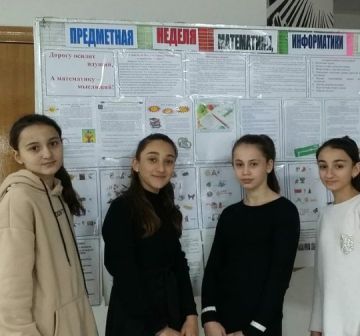 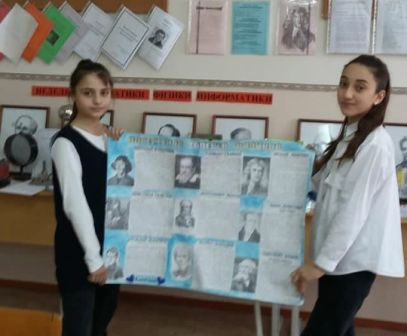 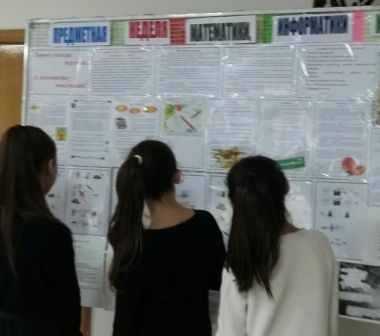 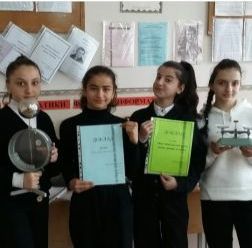   2. Учителем математики Кимовой А.Х. была подготовлена и проведена командная игра для учащихся 5-6 классов «Веселый математический поезд». Учитель подготовил увлекательное соревнование по математике между учащимися 5Б классов. Игра проходила по станциям. Каждая станция – определенное соревнование по математике. Ребята с большим удовольствием приняли участие в данном мероприятии, каждый ученик мог попробовать свои силы в различных видах деятельности. 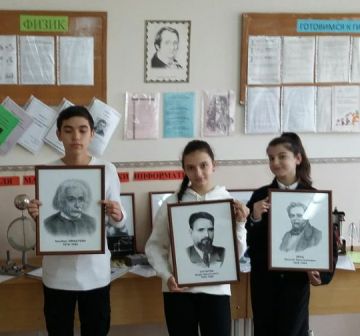 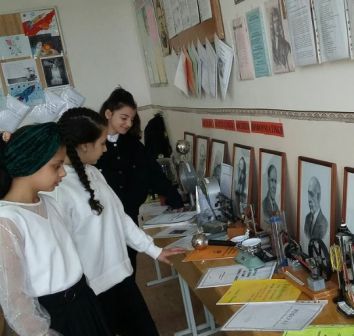 3.Для учащихся 8-11-х классов была проведена игра «В мире науки». Учитель информатики Тхагалегова М.А.. совместно с учителем физики Ташевой Г.В. провели командное соревнование между учащимися. Ребята объясняли физические явления, отвечали на нестандартные задания, вспоминали школьный материал не только информатики, физики и математики.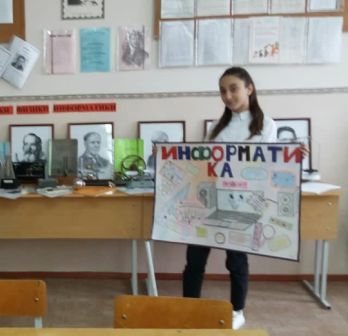 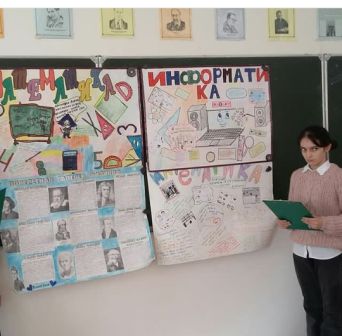  4. В рамках предметной недели учителями были даны открытые уроки с применением ИКТ. 
В этом учебном году, учителя математики, физики, информатики продолжили традицию проведения открытых уроков в рамках предметной недели. Все уроки были построены методически грамотно и носили развивающий характер. Каждый из присутствующих педагогов имел возможность почерпнуть для себя что-то новое и использовать это в дальнейшем на своих уроках.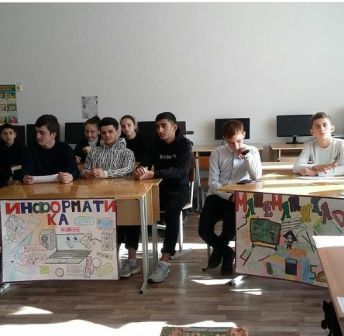 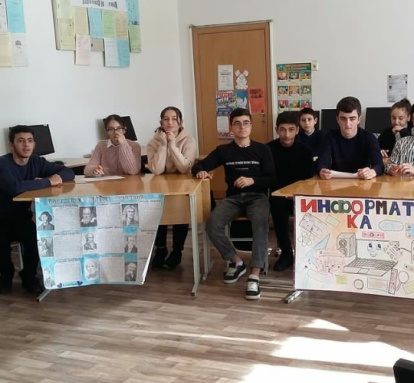 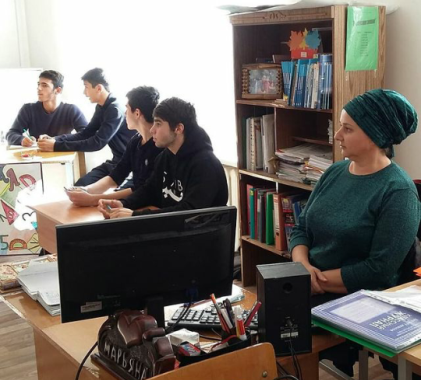 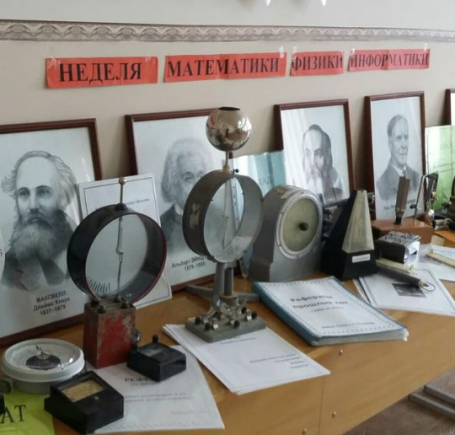 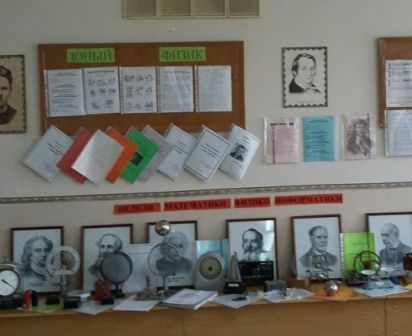 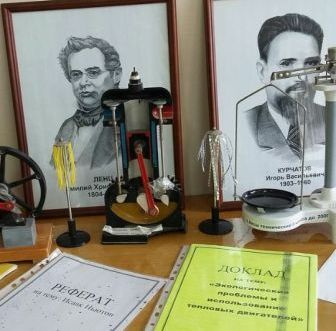 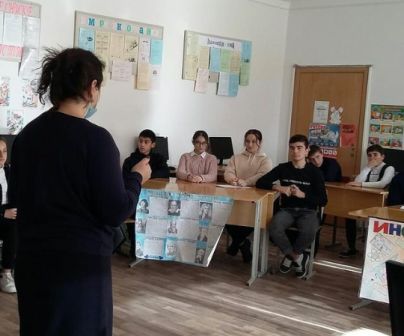 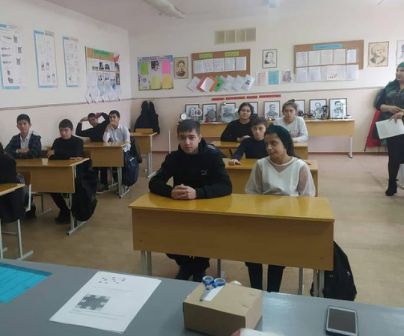 Методическое объединение учителей математики и физики каждый год старается привнести в план проведения предметной недели что-то новое, необычное, такое, что ещё больше заинтересовало бы ребят, сделало бы мероприятия в рамках недели познавательными и интересными.В процессе проведения предметной недели учителям удалось создать необходимые условия для проявления и дальнейшего развития индивидуальных, творческих, интеллектуальных способностей каждого ученика, организовать сотрудничество между учениками и учителями. Анализируя итоги проведения недели математики  и ИКТ, можно сделать следующие выводы:В проведении предметной недели приняли активное участие и проявили высокую творческую активность все учителя нашего МО. На всех открытых мероприятиях присутствовали представители администрации и коллеги-математики.Предметная неделя была грамотно спланирована и тщательно подготовлена, что свидетельствует о хорошей постановке внеклассной работы по математике, физике и информатике.В проведении предметной недели было вовлечено большое количество учащихся. Все проведённые мероприятия вызвали  живой интерес у учащихся и способствовали повышению интереса к предмету.Таким образом, можно сделать вывод, что цели предметной недели достигнуты.Рекомендации:  создать методическую копилку, включающую в себя разработки мероприятий, проведённых в течение недели;   разместить материалы недели на школьном сайте и Инстаграм школы .  выразить благодарность учителям математики, физики и информатики: Кимовой А.Х., Кажаровой А.А., Ташевой Г.В. и Тхагалеговой М.А.   принявшим активное участие в проведении недели.       Руководитель ШМО учителей ФМЦ               /ТашеваГ.В./                                                                                 03.12.2021годДатаКлассВремя проведенияКабинетМероприятиеОтветственный25.115-11холл  школыОткрытие недели математики. Галерея математических газетТашева Г.В.Кимова А.Х.Кажарова А.А.Тхагалегова М.А.26.11115 уроккаб.№4Подготовка к ЕГЭКажарова А.А.27.115 «Б»6 уроккаб.№4Внеклассное мероприятие «Урок -Игра»Кимова А.Х27.118 кл2 уроккаб информатикиУрок по теме «Кодирование информации»Тхагалегова М.А.28.116 «Б»4уроккаб.№10Внеклассное мероприятие «В мире математики»Кажарова А.А.29.118Бкл5 уроккаб.№8Урок по теме: «Кипение. Испарение и конденсация».Ташева Г.В.30.117 А кл3 уроккаб.№8Урок -игра «Физика вокруг нас»Ташева Г.В.2.125-116 урокактовый залПодведение итогов недели. Награждение победителей.Учителя предметники